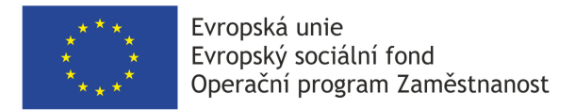 Jste osoba se zdravotním znevýhodněním?Je Vám více jak 50 let a nemáte práci?pojďte s námi„SPOLEČNĚ DO PRÁCE“Nabízíme bezplatně novou kvalifikaciChcete využít možnosti zprostředkovat práci na plný nebo částečný úvazek?POKUD ANOZavolejte nám prosím na 774 158 401, 602 202 369 anebo napištee-mail na: zapotocna@konicekcb.cz,  ambroz@konicekcb.cz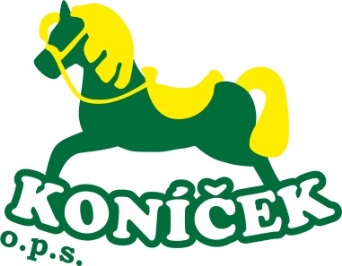 Koníček o.p.s.Na Zlaté stoce 14, 370 05 České Budějovicewww.konicekcb.webnode.cz